eLearning Day 3  Writing The Echoing Green     By William Blake The sun does arise,  And make happy the skies;  The merry bells ring To welcome the Spring; The skylark and thrush,         5 The birds of the bush,  Sing louder around To the bells' cheerful sound; While our sports shall be seen On the echoing Green. 10  Old John, with white hair, Does laugh away care, Sitting under the oak, Among the old folk. They laugh a tour play,      15 And soon they all say, "Such, such were the joys When we all girls and boys In our youth time were seen  On the echoing Green."       20  Till the little ones, weary, No more can be merry: The sun does descend, And our sports have an end. Round the laps of their mothers       25  Many sisters and brothers, Like birds in their nest, Are ready for rest, And sport no more seen On the darkening green. 30 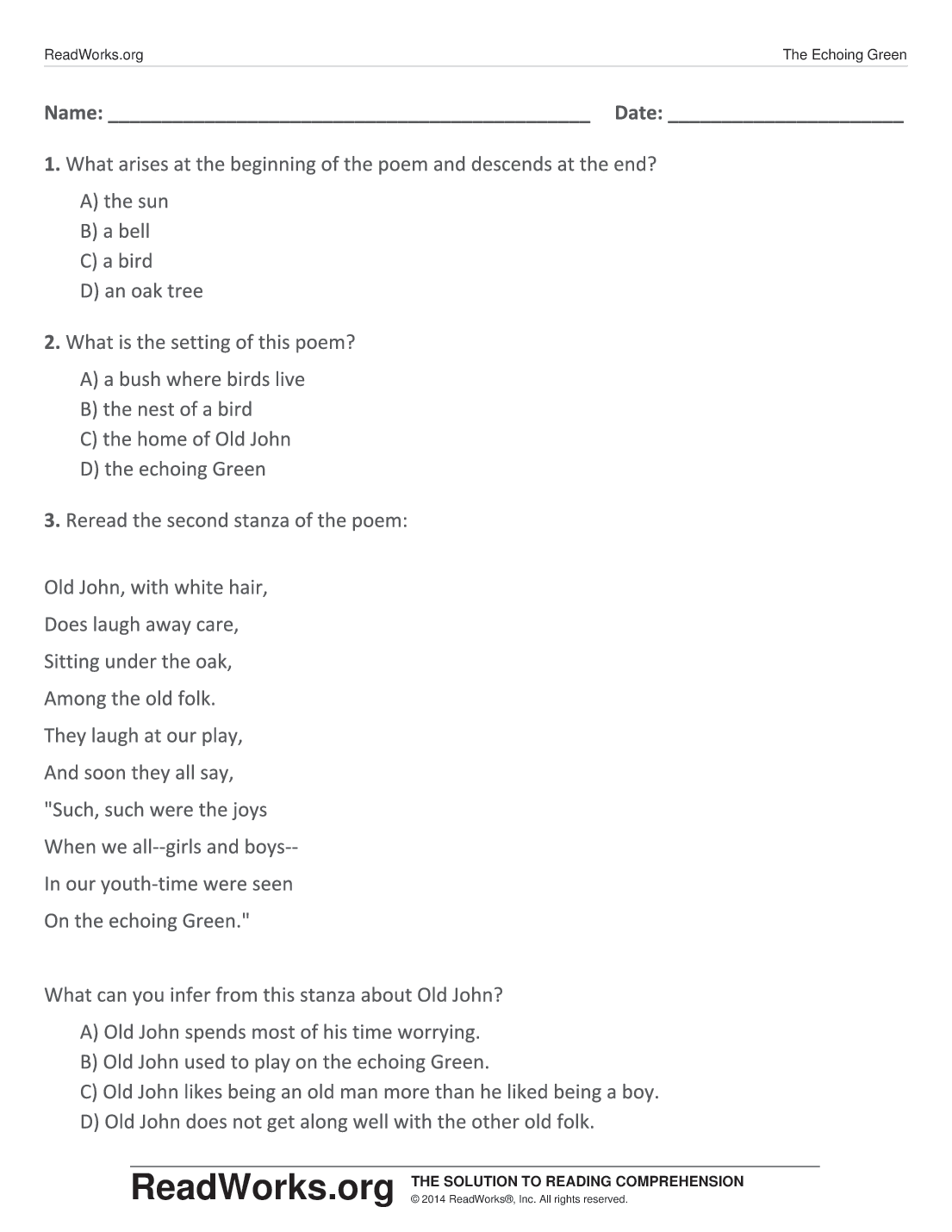 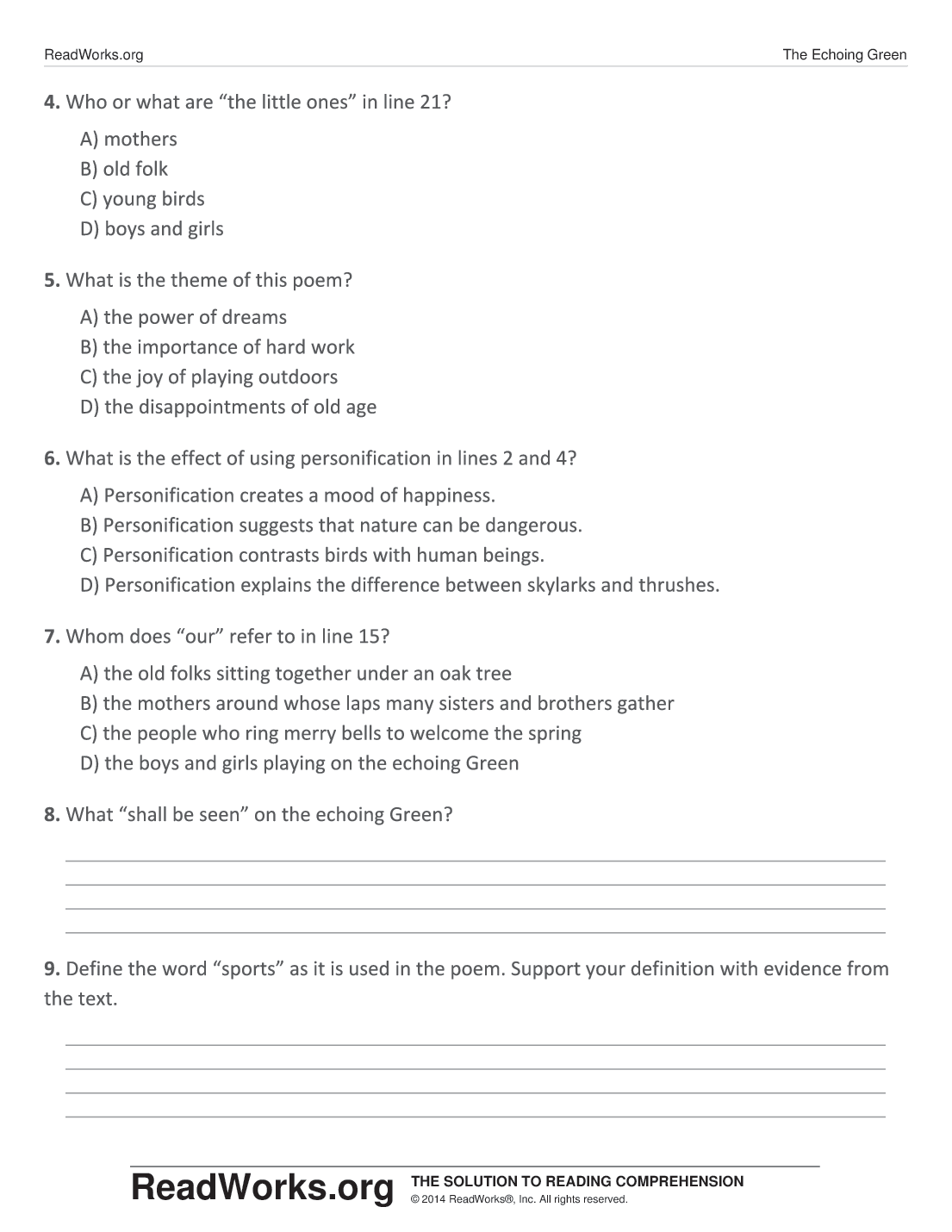 